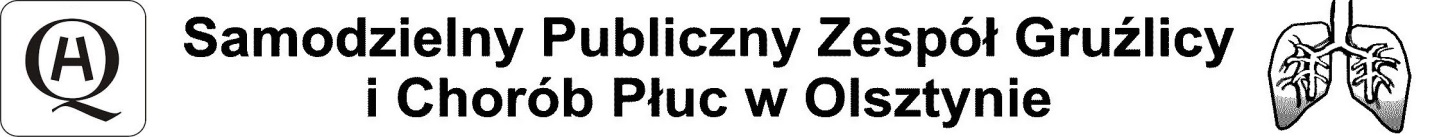             10-357 Olsztyn,  ul. Jagiellońska 78,  tel. 89 532 29 01/fax 89 532 29 76, e-mail: sekretariat@pulmonologia.olsztyn.plOlsztyn, dn. 23.01.2020r.ZAWIADOMIENIEO ROZSTRZYGNIĘCIU POSTĘPOWANIA KONKURSOWEGO: CPV 85121200-5Nr SDK.113.1.2020Dyrektor Samodzielnego Publicznego Zespołu Gruźlicy i Chorób Płuc w Olsztynie na podstawie art. 151 ust. 1 w  zw. z art. art. 150 ust. 2 ustawy z dnia 27 sierpnia 2004r. o świadczeniach opieki zdrowotnej finansowanych ze środków publicznych w związku z art. 26 ust. 4 ustawy z dnia 15 kwietnia 2011r. o działalności leczniczej informuję, że w wyniku postępowania konkursowego na udzielanie szpitalnych i ambulatoryjnych świadczeń zdrowotnych w zakresie pulmonologii, alergologii, konsultacje kwalifikujące pacjentów do biopsji, wykonywanie biopsji gruboigłowej, biopsji cienkoigłowej oraz udzielania całodobowych świadczeń zdrowotnych (dyżur medyczny) pacjentom Samodzielnego Publicznego Zespołu Gruźlicy i Chorób Płuc w Olsztynie przyjęto ofertę złożoną przez: Piotr Kazimierz Przelaskowski prowadzący indywidualną praktykę lekarską pod nazwą: „Indywidualna Praktyka Lekarska Piotr Przelaskowski” 14-330 Małdyty, ul. Przemysłowa, nr 10, lok.4, NIP: 9531543608, REGON: 519564577									Zatwierdzam								Dyrektora Irena Petryna 